ПРЕСС-РЕЛИЗк Республиканскому фестивалю студенческого творчества «Студенческая весна Республики Татарстан – 2018»  11 мая в 18.00 в КСК КФУ «УНИКС» состоится гала-концерт Республиканского фестиваля студенческого творчества «Студенческая весна Республики Татарстан – 2018».Фестиваль проходит в несколько этапов:I этап – конкурсные показы общих программ вузов Республики Татарстан – с 12 по 28 апреля 2018 года на площадках, организованных образовательными организациями Республики Татарстан; II этап – зональные фестивали студенческого творчества – до 30 апреля 2018 года на концертных площадках муниципальных образований Республики Татарстан; III этап – конкурсная программа Фестиваля по направлениям – с 1 по 3 мая 2018 года, г. Казань, ул. Профессора Нужина, 2, КСК КФУ «УНИКС»; IV этап – гала-концерт Фестиваля – состоится 11 мая. Участниками отборочных этапов студенческого фестиваля стали около 2500 студентов из 315 команд и коллективов со всей республики. Членами жюри стали актер театра и кино Александр Носик, балетмейстер, дважды лауреат премии «Золотая маска» Владимир Варнава, чемпион Высшей Лиги КВН в составе команды «Камызяки» и участник скетч-шоу «Однажды в России» Вячеслав Макаров, известный певец, автор песен и обладатель множества премий Ильназ Сафиуллин и многие другие. На гала-концерте Республиканского фестиваля студенческого творчества «Студенческая весна Республики Татарстан – 2018» наградят лучшие коллективы, которые поедут с 15 по 20 мая отстаивать честь Республики Татарстан в г. Ставрополь на Российской студенческой весне.МИНИСТЕРСТВО ПО ДЕЛАМ МОЛОДЕЖИ И СПОРТУ РЕСПУБЛИКИ ТАТАРСТАН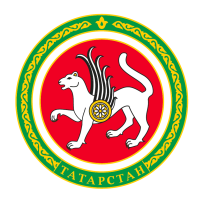 МИНИСТЕРСТВО ПО ДЕЛАМ МОЛОДЕЖИ И СПОРТУ РЕСПУБЛИКИ ТАТАРСТАНТАТАРСТАН РЕСПУБЛИКАСЫ ЯШЬЛӘР ЭШЛӘРЕ ҺӘМСПОРТ МИНИСТРЛЫГЫТАТАРСТАН РЕСПУБЛИКАСЫ ЯШЬЛӘР ЭШЛӘРЕ ҺӘМСПОРТ МИНИСТРЛЫГЫул.Петербургская, д.12, г. Казань, 420107ул.Петербургская, д.12, г. Казань, 420107Петербургская урамы, 12 нчейорт, Казаншәһәре, 420107Петербургская урамы, 12 нчейорт, Казаншәһәре, 420107Тел.: (843) 222-81-01, факс: (843) 222-81-79.E-mail: mdmst@tatar.ru, http://mdms.tatarstan.ruТел.: (843) 222-81-01, факс: (843) 222-81-79.E-mail: mdmst@tatar.ru, http://mdms.tatarstan.ruТел.: (843) 222-81-01, факс: (843) 222-81-79.E-mail: mdmst@tatar.ru, http://mdms.tatarstan.ruТел.: (843) 222-81-01, факс: (843) 222-81-79.E-mail: mdmst@tatar.ru, http://mdms.tatarstan.ruТел.: (843) 222-81-01, факс: (843) 222-81-79.E-mail: mdmst@tatar.ru, http://mdms.tatarstan.ru